PONEDELJEK, 14. 12. 2020SLJ: GLAS C, ČDOBRO SI OGLEJ SPODNJO SLIKO. KAJ VSE VIDIŠ NA NJEJ? SEDAJ PA POIŠČI BESEDE, KI SE ZAČNEJO,KONČAJO ALI PA IMAJO NA SREDINI GLAS C ALI Č. BESEDE IZGOVORJAJ NA GLAS. 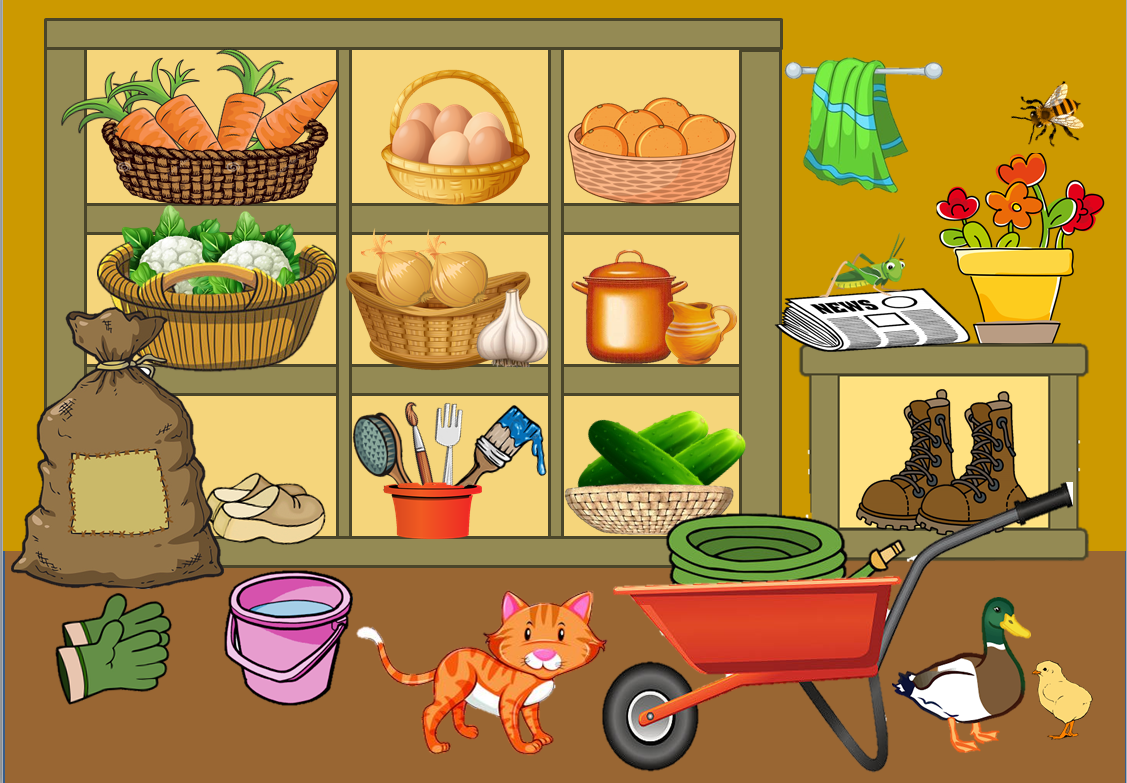 SEDAJ PA ODPRI BREZČRTNI ZVEZEK. NA ENO STRAN NAPIŠI ALI PRESLIKAJ Z RDEČO GLAS C, NA DRUGO STRAN PA GLAS Č. SEDAJ PA NEKAJ PREDMETOV, KI VSEBUJEMO GLAS C S SLIKE PRERIŠI V ZVEZEK. POD SLIKO NARIŠI KJE SE GLAS C NAHAJA. NA PRIMER:JAJCA				CVETAČA 			MUCA___X____			X__________		____X___LAHKO SI PA SAM IZMISLIŠ IN NARIŠEŠ SLIČICE ALI PA JIH IZREŽEŠ IZ REKLAMNIH LETAKOV. IN ŠE PRIMER ZA GLAS ČČEBULA, ČESEN		PIŠČANEC				VREČAX_________			_____X_____			_____X______PAZI!!!LIST NE BOMO VEČ DELILI NA TRI DELE, AMPAK BOMO POD VSAKO SLIČICO NARISALI S X(KRIŽCEM) IN RAVNO ČRTO KJE SE NAHAJA DOLOČEN GLAS.NA ZAČETKU   X____________NA SREDINI 	   ______X_______NA KONCU	   ______________X MAT: SEŠTEVAM                              PRIPRAVI SI KARO ZVEZEK. VANJ BOŠ OPRAVIL/A NEKAJ VAJ ZA UTRJEVANJE ŠTEVIL DO 5. POTRUDI SE, DA BODO TVOJA ŠTEVILA PRAVILNO IN NATANČNO NAPISANA. 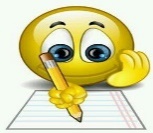 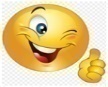 NAVODILA ZA STARŠE:S KARTONČKI NASTAVIJO ŠTEVILA DO 5 OD NAJMANJŠEGA DO NAJVEČJEGA. PREPIŠEJO V ZVEZEK.ŠTEVILA NASTAVIJO OD NAJVEČJEGA DO NAJMANJŠEGA. PREPIŠEJO.NAREKUJETE JIM ŠTEVILA, OTROCI JIH PO VAŠEM NAREKU ZAPISUJEJO: 4, 3, 1, 5, 2, 3, 2, 5, 1, 4.MED ŠTEVILA VSTAVIJO ZNAKE ZA VELIKOSTNE ODNOSE: >, <, = .ZAPIS V ZVEZKU (NAMENJEN JE STARŠI VAM, DA LAHKO VIDITE, KAKO NAJ BI ZAPIS IZGLEDAL IN OTROKE USMERJALI. MED VSAKO NOVO VRSTO, MED ŠTEVILI IN ZNAKI JE KVADRATEK PRESLEDKA, MED NOVIM ZAPISOM ZA ODNOSE PA STA DVA KVADRATKA PRESLEDKA). SPODNJI DEL LISTA BODO ZAPOLNILI NASLEDNJIČ.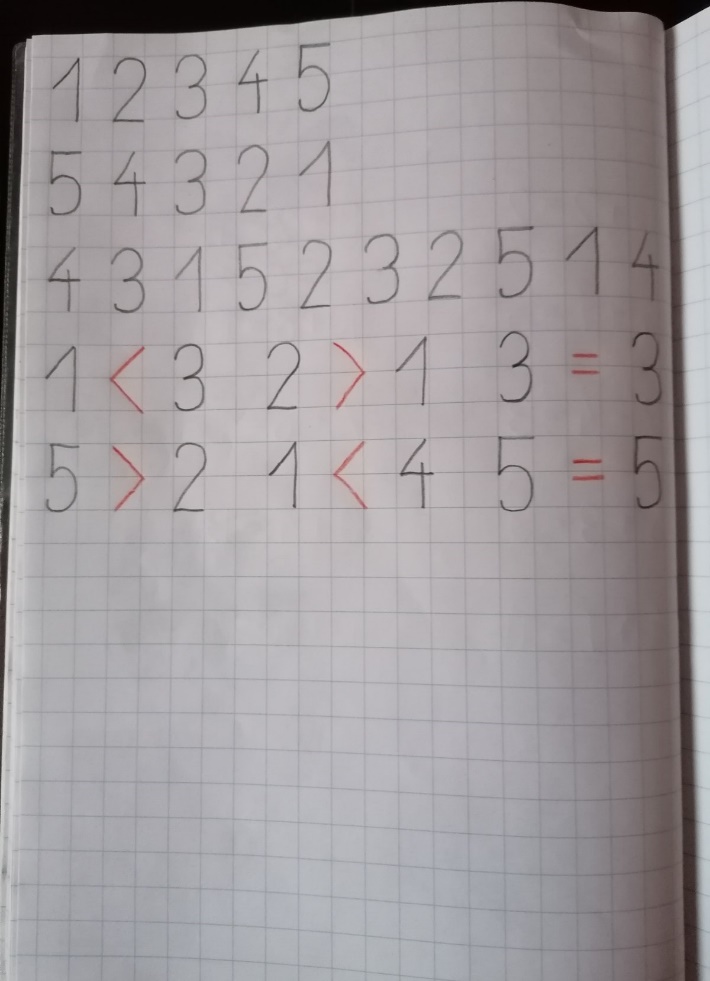     V MODREM SDZ NA STRANI 71 TE ČAKAJO RAČUNI SEŠTEVANJA. 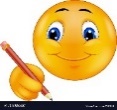  ČE ŽELIŠ 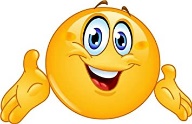 PREVERI SVOJE ZNANJE SEŠTEVANJA:Seštevanje do 5 s slikami (interaktivne-vaje.si)Seštevanje do 5 (napiši vsoto) (interaktivne-vaje.si)GLASBENA UMETNOST: USTVARJANJE – IZDELAVA BRENKALA                                            OB POMOČI POSNETKA ZAPOJ PESEM.KAJ SO GOSLICE? PREPROSTA, OTROŠKA VIOLINA IZ KORUZNIH STEBEL.POSLUŠAJ POSNETEK: 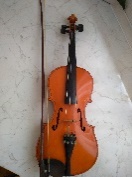 https://www.youtube.com/watch?v=HoUxxQIUV7o                       VIOLINA                                                   DANES BOŠ IZDELAL/A  PREPROSTO BRENKALO.POTREBUJEŠ: ,            ,    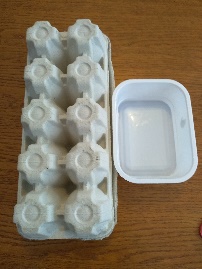 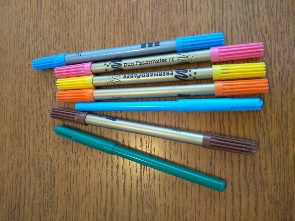          EMBALAŽO                                                  FLOMASTRE        IN          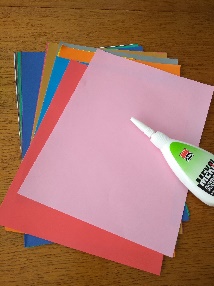 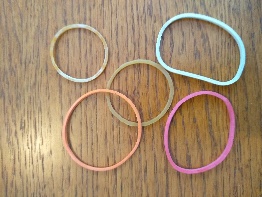                    KOLAŽ PAPIR,                                               ELASTIKE                                   LEPILOEMBALAŽO OKRASIŠ (POBARVAŠ, OBLEPIŠ S KOLAŽ PAPIRJEM…), POTEM PA, PREKO OKRAŠENE EMBALAŽE, NAPNEŠ ELASTIKE – PRIMER JE NA SLIKI.                              IN ŽE IMAŠ SVOJE BRENKALO. 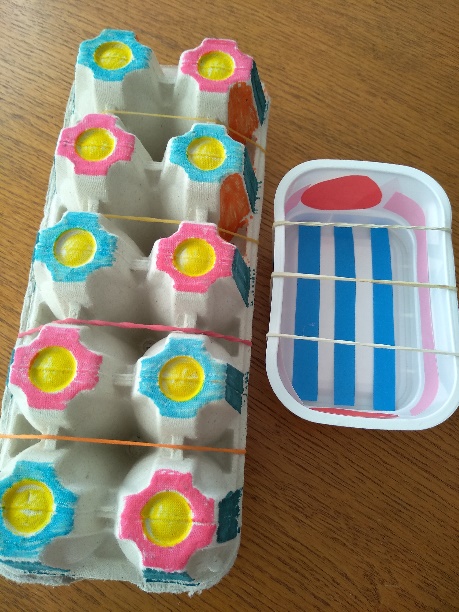 KLIKNI NA SPODNJO POVEZAVO IN IGRAJ – BRENKAJ, ŠE TI.            https://www.youtube.com/watch?v=HoUxxQIUV7o                          PA VELIKO ZABAVE!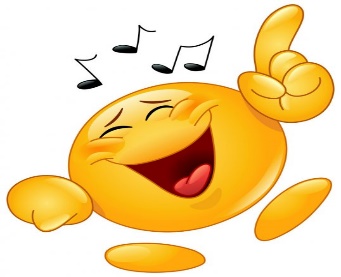 